     The Pony Club in Area 1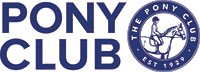               ‘C’ Test Assessor Training WorkshopDate: Saturday 11th December 2021Time: 4pm – 7pmVenue: Mergie, Rickarton, Stonehaven, AB39 3THCost: £30 paid at time of application. https://clubentries.com/deesidepcThis Workshop will count as Pony Club CPD for Coaches on the PC Coach Directory. Places are strictly limited to 12 as this is an interactive workshop. Applications close on 1st December or when the places are filled.Who is this workshop for?  This workshop is the second step on the Assessor Pathway, following on from the D & D+ Test Assessor Workshop, and is for people interested in progressing on to Assessing C Test. Before attending this workshop, you will need to have already assessed D and D+ Tests within a Branch or Centre, preferably have attended the D & D+ Test Assessor workshop and be coaching members of C Test Standard and above. Anyone already assessing at this level or above is welcome to come along as a refresher.What are the aims of the workshop? The workshop aims to clarify the skills needed to assess PC C Test. Lasting three and a half hours, the following topics will be covered:The Pony Club Test StructureDiscussion on and clarification of what is expected for ‘C Test’ Riding and CarePreparation for the day, paperwork and timetablingDiscussion on questioning techniquePractical observation and questioningBody language Delivering appropriate feedbackAttendees will receive written feedback to take from the workshop, with guidance on how to progress and be expected to shadow experienced Assessors at Branch & Centre C Tests before assessing independently.What do participants need to bring? Please bring the Test cards for E, D, D+, C and C+ Efficiency Tests, a clip board and pen and paper, and complete the Pre-Course Work prior to attending the workshop. You can view Efficiency Tests on The Pony Club Efficiency Tests page and download the Pre-Course Work:  http://www.pcuk.org/index.php/training/tests/assessor_training/http://www.pcuk.org/uploads/training/C_Test_Assessor_Training_-_Precourse_Work.pdfPlease also bring questions to use for the C test What do participants need to wear? This is a hands on, practical course, with some time spent in a classroom environment and some time working with PC members. Please dress appropriately to assess and for the weather. Clean boots, tidy hair and remember that the demo riders will have big effort to be there and you will expect them to be well turned out.